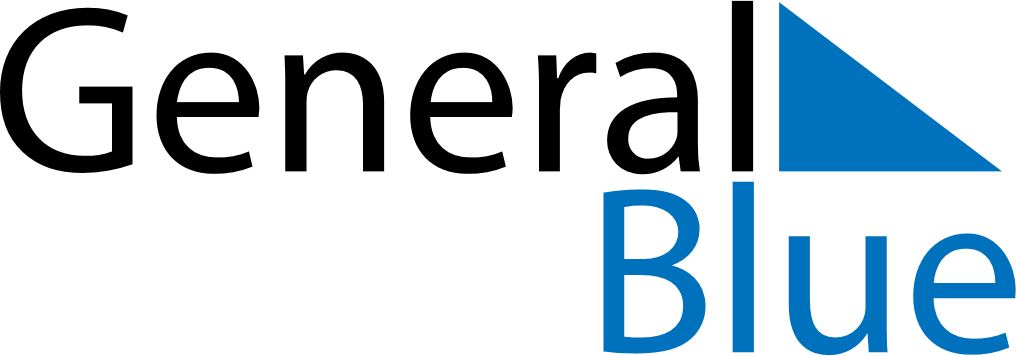 June 2024June 2024June 2024June 2024June 2024June 2024June 2024Adoni, Andhra Pradesh, IndiaAdoni, Andhra Pradesh, IndiaAdoni, Andhra Pradesh, IndiaAdoni, Andhra Pradesh, IndiaAdoni, Andhra Pradesh, IndiaAdoni, Andhra Pradesh, IndiaAdoni, Andhra Pradesh, IndiaSundayMondayMondayTuesdayWednesdayThursdayFridaySaturday1Sunrise: 5:48 AMSunset: 6:48 PMDaylight: 12 hours and 59 minutes.23345678Sunrise: 5:48 AMSunset: 6:48 PMDaylight: 13 hours and 0 minutes.Sunrise: 5:48 AMSunset: 6:49 PMDaylight: 13 hours and 0 minutes.Sunrise: 5:48 AMSunset: 6:49 PMDaylight: 13 hours and 0 minutes.Sunrise: 5:48 AMSunset: 6:49 PMDaylight: 13 hours and 0 minutes.Sunrise: 5:48 AMSunset: 6:49 PMDaylight: 13 hours and 0 minutes.Sunrise: 5:48 AMSunset: 6:50 PMDaylight: 13 hours and 1 minute.Sunrise: 5:49 AMSunset: 6:50 PMDaylight: 13 hours and 1 minute.Sunrise: 5:49 AMSunset: 6:50 PMDaylight: 13 hours and 1 minute.910101112131415Sunrise: 5:49 AMSunset: 6:51 PMDaylight: 13 hours and 2 minutes.Sunrise: 5:49 AMSunset: 6:51 PMDaylight: 13 hours and 2 minutes.Sunrise: 5:49 AMSunset: 6:51 PMDaylight: 13 hours and 2 minutes.Sunrise: 5:49 AMSunset: 6:51 PMDaylight: 13 hours and 2 minutes.Sunrise: 5:49 AMSunset: 6:52 PMDaylight: 13 hours and 2 minutes.Sunrise: 5:49 AMSunset: 6:52 PMDaylight: 13 hours and 2 minutes.Sunrise: 5:49 AMSunset: 6:52 PMDaylight: 13 hours and 2 minutes.Sunrise: 5:49 AMSunset: 6:52 PMDaylight: 13 hours and 3 minutes.1617171819202122Sunrise: 5:50 AMSunset: 6:53 PMDaylight: 13 hours and 3 minutes.Sunrise: 5:50 AMSunset: 6:53 PMDaylight: 13 hours and 3 minutes.Sunrise: 5:50 AMSunset: 6:53 PMDaylight: 13 hours and 3 minutes.Sunrise: 5:50 AMSunset: 6:53 PMDaylight: 13 hours and 3 minutes.Sunrise: 5:50 AMSunset: 6:53 PMDaylight: 13 hours and 3 minutes.Sunrise: 5:50 AMSunset: 6:54 PMDaylight: 13 hours and 3 minutes.Sunrise: 5:51 AMSunset: 6:54 PMDaylight: 13 hours and 3 minutes.Sunrise: 5:51 AMSunset: 6:54 PMDaylight: 13 hours and 3 minutes.2324242526272829Sunrise: 5:51 AMSunset: 6:54 PMDaylight: 13 hours and 3 minutes.Sunrise: 5:51 AMSunset: 6:54 PMDaylight: 13 hours and 3 minutes.Sunrise: 5:51 AMSunset: 6:54 PMDaylight: 13 hours and 3 minutes.Sunrise: 5:51 AMSunset: 6:55 PMDaylight: 13 hours and 3 minutes.Sunrise: 5:52 AMSunset: 6:55 PMDaylight: 13 hours and 3 minutes.Sunrise: 5:52 AMSunset: 6:55 PMDaylight: 13 hours and 2 minutes.Sunrise: 5:52 AMSunset: 6:55 PMDaylight: 13 hours and 2 minutes.Sunrise: 5:53 AMSunset: 6:55 PMDaylight: 13 hours and 2 minutes.30Sunrise: 5:53 AMSunset: 6:55 PMDaylight: 13 hours and 2 minutes.